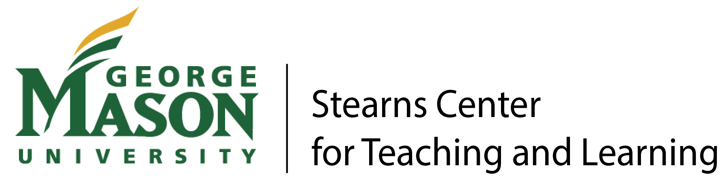 REFLECTION FORM: ASSESSAlignment: What is one student learning outcome (i.e. what you want students to know or be able to do) in your course? What is one assignment you use to evaluate students on this outcome? What are the most important elements of this assignment for student learning? (200-250 words)Assessment: What is the most important criteria and least important criteria you use to evaluate student performance on this assignment? How do you evaluate the most important criteria?   (200-250 words)Teaching Practice: What is one concept or strategy that you currently use in designing your course? What is one strategy from a workshop you might/will incorporate into your course and what do you hope to accomplish by doing so?  How might you use an additional teaching modality to incorporate this concept or strategy?  (200-250 words)Professional Development: How does this experience relate to your growth and achievements in teaching? (200-250 words) 